КРАСНОЯРСКАЯ  РЕГИОНАЛЬНАЯ ДЕТСКО-МОЛОДЕЖНАЯ ОБЩЕСТВЕННАЯ ОРГАНИЗАЦИЯ
«НАУЧНОЕ ОБЩЕСТВО УЧАЩИХСЯ»МУНИЦИПАЛЬНОЕ БЮДЖЕТНОЕ ОБРАЗОВАТЕЛЬНОЕ УЧРЕЖДЕНИЕ
«СРЕДНЯЯ ОБЩЕОБРАЗОВАТЕЛЬНАЯ ШКОЛА № 6»Тема «Возможности компьютерных игр в изучении истории Второй Мировой войны»Городской  Форум «Юниорье Ачинска»Секция историяТип работы: исследовательская Выполнил: уч-ся 4 кл. МБОУ
 «Средняя школа № 6»   Костромитинов ДанилаРуководители: учитель начальных классов МБОУ «Средняя школа № 6» Вогоровская Татьяна Михайловна,
учитель информатики МБОУ «Средняя школа № 6» Потёмкин Алексей СергеевичАчинск, 2013г.СОДЕРЖАНИЕ ВВЕДЕНИЕНе секрет, что все без исключения мальчишки любят машины, краны и вообще все, что связано с техникой. Как-то, совершая прогулку по городу вместе с классом, мы  прошли по аллее героев, подошли к Памятнику патриотам – ачинцам, сделали много фотографий и даже написали небольшое стихотворение.  На пьедестале возвышался настоящий танк. Мы и залезали на башню танка, и садились на пушку и обошли его вокруг. В этот момент и возникло желание узнать как можно больше о танках, об их роли в Великой отечественной войне (ВОВ), о людях, которые управляли этими стальными машинами. Спустя год напомнила мне об этом компьютерная игра «Мир танков». Танки - это мощные и красивые машины. Посидеть за такой машиной, управлять ею или даже выстрелить  практически  не реально. Книги не дают возможности почувствовать себя внутри экипажа, управляющим такой техникой. Но в игре «Мир танков» все это возможно. Чем больше времени я играл, тем больше узнавал названий танков, появлялась возможность вступать в бой на более мощных танках. Карты сражений имели свои названия, и возникал вопрос, существовали ли такие населенные пункты и сооружения на самом деле. За победы в сражениях в игре вручались ордена и медали, и очередной вопрос – чьими именами они названы.   Я задал возникшие вопросы своему папе, и он достал мне Энциклопедию Великой отечественной войны. Я стал читать, искать информацию, узнавать все новые и новые факты о становлении бронетанковых войск СССР и о людях принимавших участие в ВОВ.Цель исследования – изучить возможности компьютерных игр как альтернативу книгам в изучении бронетанковых войск в период Второй Мировой, привлечь внимание сверстников к изучению истории Великой Отечественной войны через компьютерные игрыЗадачи:  изучить возможности компьютерной игры «Мир танков»;установить связь между игрой и реальными событиями ВОВ;определить, какие ещё компьютерные игры дают представление о событиях ВОВ;познакомить сверстников с результатами исследования.Гипотеза:  компьютерные игры способны познакомить игрока с реальными событиями ВОВ.Методы исследования:  изучение и анализ различных источников информации: литературы, интернет-сайтов, сравнение данных из исторических бумажных и виртуальных источников, проведение опроса.ГЛАВА I Исторические события: реальные и виртуальные1. Возможности игры «World of Tanks»World of Tanks («Мир танков») — массовая онлайн - игра, полностью посвященная бронированным машинам середины XX века. Игроки получат возможность плечом к плечу сражаться, отстаивая свои претензии на мировое танковое господство. Имеется возможность испытать любую из машин, представленных в игре: юркие легкие танки, универсальные средние,  исполинские тяжелые или же дальнобойная артиллерия. Сильные игроки не смогут добиться успеха в одиночку. В «Мире танков» все решает коллектив, а победа достигается за счет слаженной работы команды, где каждому игроку отводится своя роль. Командные операции по обнаружению и ликвидации вражеских танков требуют от игрока молниеносной реакции и быстрых, эффективных действий. Арсенал — более 150 стальных машин, которые проектировались и выпускались в Германии, Советском Союзе, Франции и США с 30-х по 50-е годы XX века. Все модели танков воссозданы по реально существовавшим прототипам и сбалансированы для сражений в игре, что позволяет погрузиться в атмосферу танковых баталий Второй мировой. Большое количество карт с открытой местностью и плотными городскими застройками позволят не только насладиться многообразием пейзажей, но и применять тактические уловки, исходя из конкретных боевых условий. Играющему предоставлена возможность проследить не только за географией сражений и их динамикой. По ходу развития событий появляется информация и о событиях войны, и о политических деятелях той поры. Так же в игре можно посмотреть все свои достижения, статистику, награды и т.д. А в Казарме можно набрать экипаж танка. Так же не стоит забывать об исследованиях, которые демонстрируют все ветки развития техники по странам и типам.  [3]  2. Места боевых действийВоенные карты местности боевых сражений игры визуально схожи с оригиналами и при их создании активно использовались фотографии и чертежи местности их прототипов. [3] Одна из местностей, где происходят сражения в игре, имеет название Прохоровка. У меня возник вопрос, почему такое название. В энциклопедии ВОВ [1], я нашел ответ на свой вопрос. Одно из самых грандиозных сражений в Великой Отечественной войне, да и во всей мировой истории войн – это битва на Курской Дуге. Она продолжалась с 5 июля по 23 августа 1943 года. Кульминацией и основным его событием, определившим ход всего противостояния, стало столкновение двух танковых группировок у деревни Прохоровка, которое признано самым большим танковым сражением в истории.Планы немецкого командования на лето 1943 года были таковы: Центральный и Воронежский фронт Советской армии должны быть окружены и им должно быть нанесено поражение. Операция "Цитадель" предполагала, после уничтожения этих фронтов, вернуть стратегическую инициативу и начать наступательные действия на Восточном фронте.Советское командование приняло решение вести оборонительные действия до тех пор, пока войска противника не будут ослаблены и истощены. 5 июля началось наступление немецких войск, продолжавшееся до 12 июля. Несмотря на все усилия, немецкие войска не достигли каких-либо ощутимых успехов.  12 июля произошел встречный танковый бой. На узком (8-10 километров) участке фронта столкнулись 3 отборные дивизии СС («Мертвая голова», «Лейбштандарт Адольф Гитлер» и «Рейх») и 5-ая гвардейская танковая армия, состоявшая из лучших танков того времени - Т-34, которой командовал Павел Ротмистров. Соотношение сторон, по советским источникам было следующим: в сражении участвовало более 1500 единиц техники (более поздние источники говорят о 1200). Из них немецкими были около 500 танков и самоходных орудий, включая новейшие "Тигры", в количестве 42 машин, на которые немецкое командование возлагало большие надежды. Сражение продолжалось в течение всего дня, и отличалось крайней ожесточенностью. Ни одной из сторон не удалось достигнуть особенных тактических успехов в этой битве. Потери сторон были огромны, немцы потеряли около 400 единиц бронетехники; советские войска также понесли тяжелые потери. Но стратегическое значение сражения было огромно: лучшие танковые силы немецкой армии были фактически уничтожены, и в итоге операция "Цитадель" провалилась.Еще одна военная карта в игре имела название «Линия Зигфрида». Здесь я обратился к интернету и сразу нашел фотографии этого сооружения, сохранившегося до наших дней. [6,8]Западный вал или Западная стена (нем. Westwall), также известен как «Линия Зигфрида» (нем. Siegfriedstellung) — система немецких долговременных укреплений, возведённых в 1936—1940 годах на западе Германии — немецкая линия обороны на суше. Протяженность около 630 км, средняя глубина 35—100 км. Состояла из полос обеспечения, главной и тыловой, имела около 16 тыс. фортификационных сооружений. Участок Западного вала, оснащённый рядами колючей проволоки, противотанковым эскарпом и противотанковыми надолбами.3.  Развитие бронетанковой техники в годы Второй Мировой ВойныА поле боя держится на танках,Взревут моторы, и сверкнет броня.По грязи, по оврагам полустанковПрорвут любую линию огня.(А.Шаганов, из песни «Т-34» группы «Любе»)Современный танк - это сложнейшая многоцелевая боевая машина, оснащенная высокоэффективным вооружением, автоматом заряжания пушки, лазерным дальномером, инфракрасными приборами наблюдения и прицеливания, комбинированной защитой экипажа и оборудованием для преодоления водных преград. По объему решаемых в бою задач танк является уникальным боевым средством и в ближайшем будущем альтернативы ему нет. [1]Слово «танк» происходит от английского слова tank, то есть «бак» или «цистерна». Происхождение названия таково: при отправке на фронт первых танков британская контрразведка пустила слух, что в Англии царским правительством заказана партия цистерн для питьевой воды. И танки отправились по железной дороге под видом цистерн (благо, гигантские размеры и форма первых танков вполне соответствовали этой версии). Название прижилось. В России новую боевую машину первоначально называли «лохань» (ещё один вариант перевода слова tank). [8]В 1914—1918 гг. танк из «нелепой игрушки» превратился в нового «бога войны». А на полях сражений Первой Мировой Войны родился новый род войск и тактика его боевого применения. 31 августа 1920 г., с этого периода и начинается история развития танкостроения в СССР.За прошедшее время конструкторами было создано огромное количество разнообразных их образцов, отличающихся по назначению, конструкции, способам применения и техническим характеристикам. Они находятся на вооружении сухопутных войск армий практически всех развитых государств. Главное место среди всего многообразия этих машин занимает бронетанковая техника.Советские танковые войска в годы Второй мировой войны прошли тяжелый путь - от оглушительных поражений до громких побед. Уже осенью 1941 г., после громадных потерь, они начали создаваться заново. К 1943 г. танковые армии стали по настоящему ударными «кулаками» операций Красной Армии. В наступлении от Курска именно они гнали немцев все дальше на запад. Фактически везде, где наступали Танковые армии, немецкая оборона пятилась назад, все дальше на запад. Триумфом стал Берлин. Именно в «Логове Рейха» советские танкисты доказали свое полное превосходство над Панцерваффе, добив их остатки и одержав полную Победу.Описанные события и лица – действительные свидетели Великой Отечественной Войны, виды применяемого вооружения – всё это повторяется в компьютерной игре «Мир танков». А значит игра может дать представление о реальных исторических событиях. Я заинтересовался ими, когда играл в «Мир танков», и выяснил, что они действительно существовали. А насколько точны технические характеристики танкового вооружения советских войск? Для этого мы сравним параметры реальной и виртуальной техники.ГЛАВА II Обучающие возможности компьютерных игрМашины, представленные в игре, максимально похожи на свои исторические прототипы по внешнему виду и сопоставимы по тактико-техническим характеристикам. Это означает, что их скорость, маневренность, проходимость, скорость поворота башни и скорострельность такие же, как у реальных танков и самоходок в полигонных условиях. Кроме того, соответствуют историческим прототипам такие элементы, как расположение модулей и членов экипажа, количество выстрелов в боекомплекте и т.д.В приводимой ниже таблице дается тактико-техническая характеристика основных образцов советских танков установок периода Великой Отечественной войны. [5,6]Таблица 1 - Тактико-техническая сравнительная характеристика советских танков  ВОВ и их игровых моделей Из таблицы можно сделать вывод что к созданию игры «Мир танков» были привлечены историки, поскольку большая часть характеристик совпадают как у виртуальных танков так и у их прототипов.Изучив игру «Мир танков» мы захотели узнать, а есть ли еще игры повторяющие события ВОВ. Для этого я создал анкету с такими вопросами:Играете ли Вы в компьютерные игры?Какие игры вы предпочитаете?Может ли игра обучать?Интересуются ли Ваши родители содержанием игр?Какие вы знаете игры повторяющие события ВОВ? (перечислите их)	Анкета была размещена в интернете с помощью аккаунта Google, опрос проходил виртуально (Приложение1) В анкетировании приняли участие 28 человек из таких городов России как Ачинск,  Ярцево, Киров, Миасс (Урал), Красноярск, и разного возраста(от 10 до 37 лет) .По результатам анкеты (Приложение 2) 99% играют в компьютерные игры. Следовательно мое исследование актуально(99% опрошенных людей могут обучаться в ходе игры). Так же мы выяснили, что большая часть опрошенных предпочитают онлайн-игры (20%), стрелялки и стратегии (по 16%) Диаграмма 1. Какие игры вы предпочитаете (вопрос 2 анкеты)Многие люди считают что игра может обучать.Диаграмма 2. Могут ли компьютерные игры обучать? (вопрос 3 анкеты)Нами был получен список игр, по мнению опрошенных, повторяющих события ВОВЗАКЛЮЧЕНИЕВ ходе исследования мы сравнивали тактико-технические характеристики танков времен второй мировой войны, как в игре «Мир танков» так и реальных прототипов и пришли к выводу что к созданию игры «Мир танков» были привлечены историки потому что характеристики реальных танков совпадают с характеристиками виртуальных моделей. Игра привлекает внимание своей динамичностью, возможностью поучаствовать в событиях (в отличие от книги). Многие места событий, действующие лица, виды вооружения соответствуют реальным, дают представление о том, что происходило во время Второй Мировой Войны.  Это  доказывает мою гипотезу.Проведённое в интернете анкетирование позволило узнать мнение людей разного возраста, проживающих в городах России от Смоленской области,  Урала до Ачинска о том, можно ли играя обучаться. В результате проведенного исследования был получен список игр повторяющих события ВОВ(он был получен благодаря анкете созданной и размещенной в интернете). Результаты опроса и всего исследования были опубликованы в моём блоге (Приложение 3). Играя в рекомендованные там игры человек может обучаться. Блог доступен каждому. Презентация результатов работы может быть использована в старшей школе на уроках истории, а так же при общении со сверстниками, чтобы играть в те игры, которые принесут нам пользу в школе.В будущем году я планирую изучить другие обучающие возможности компьютера.ЛИТЕРАТУРАВеликая Отечественная война 1941-1945: энциклопедия. — М.: Советская энциклопедия, 1985. Мощанский И.Б. Крупнейшие танковые сражения Второй мировой войны. Аналитический обзор. – М.: Вече,2011. – 352с.Сайт игры «Мир танков» www.worldoftanks.com/ Виртуальная энциклопедия бронетехники http://pro-tank.ru/bronetehnika-sssr/tyagelie-tanki/120-is-3Музейный комплекс «История танка Т-34» http://www.museum-t-34.ru/ «Сражение под Прохоровкой» // Русский портал http://www.opoccuu.com/120711.htm«Охотник на “Тигров”» // Красноярский рабочий http://www.krasrab.com/archive/2005/09/09/14/view_article Энциклопедия Министерства обороны Российской Федерации http://encyclopedia.mil.ru/encyclopedia/history.htm «Подвиг танкистов ВОВ» // Сайт «Боевые танки» www.wartanks.ru/ raznoe/podvig-tankistov-velikoie-otechestvennoie-voieni.html  «Никто не забыт, ничто не забыто» // Газета  «Спорт на Енисее» http://www.kraysport.ru/weightlifting/item/753-nikto-ne-zabyt  Gamez Portal http://www.games.az/games.php?id=84 Оперция «Багратион» (компьютерная игра) // Материал из Википедии http://ru.wikipedia.org/wiki/%CE%EF%E5%F0%E0%F6%E8%FF_%AB%C1%E0%E3%F0%E0%F2%E8%EE%ED%BB_ Return to Castle Wolfenstein // Материал из Википедии http://ru.wikipedia.org/wiki/Return_to_Castle_Wolfenstein Игра «Блицкриг» // сайт Playground.ru http://www.playground.ru/games/blitzkrieg/ Медаль за отвагу/ сайт Койот.ру http://coyot.do.am/load/igry/skachat_igru_medal_za_otvagu_rus_besplatno/ Приложение 1Форма анкетирования, выполненная в интернете(https://docs.google.com/spreadsheet/viewform?formkey=dFdOV1BsSWZCVk5ZbUVhNnVWaFJVYXc6MQ#gid=0)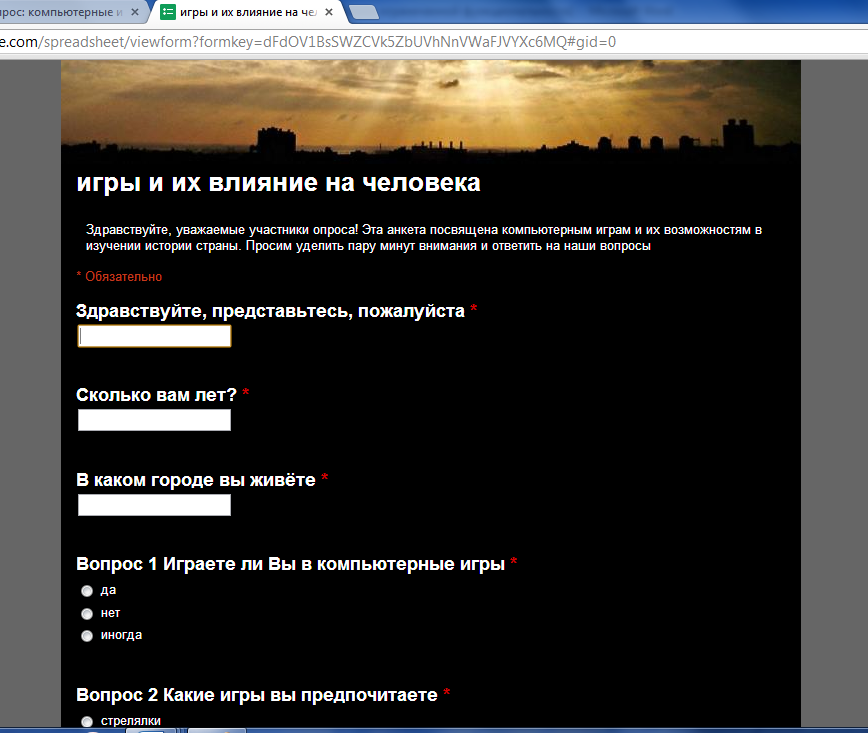 Когда анкета заполнена, можно посмотреть результаты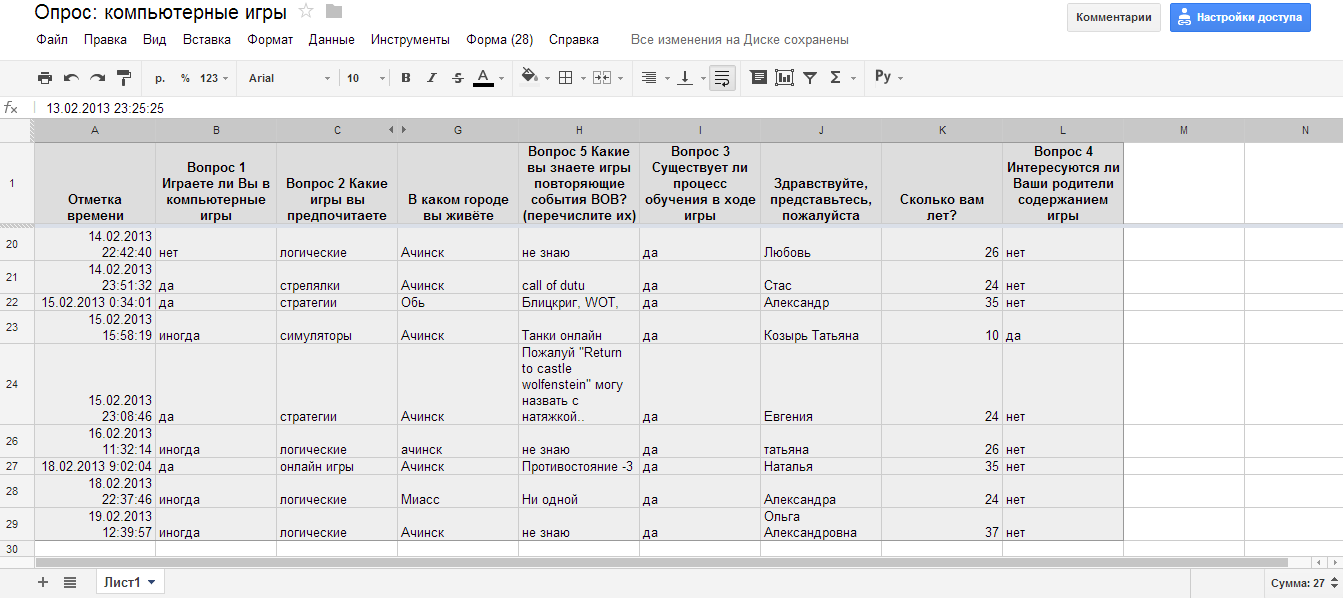 Приложение 2Результаты интернет-анкетированияПриложение 3Блог с результатами исследования(http://kostromitinovdanila.blogspot.ru )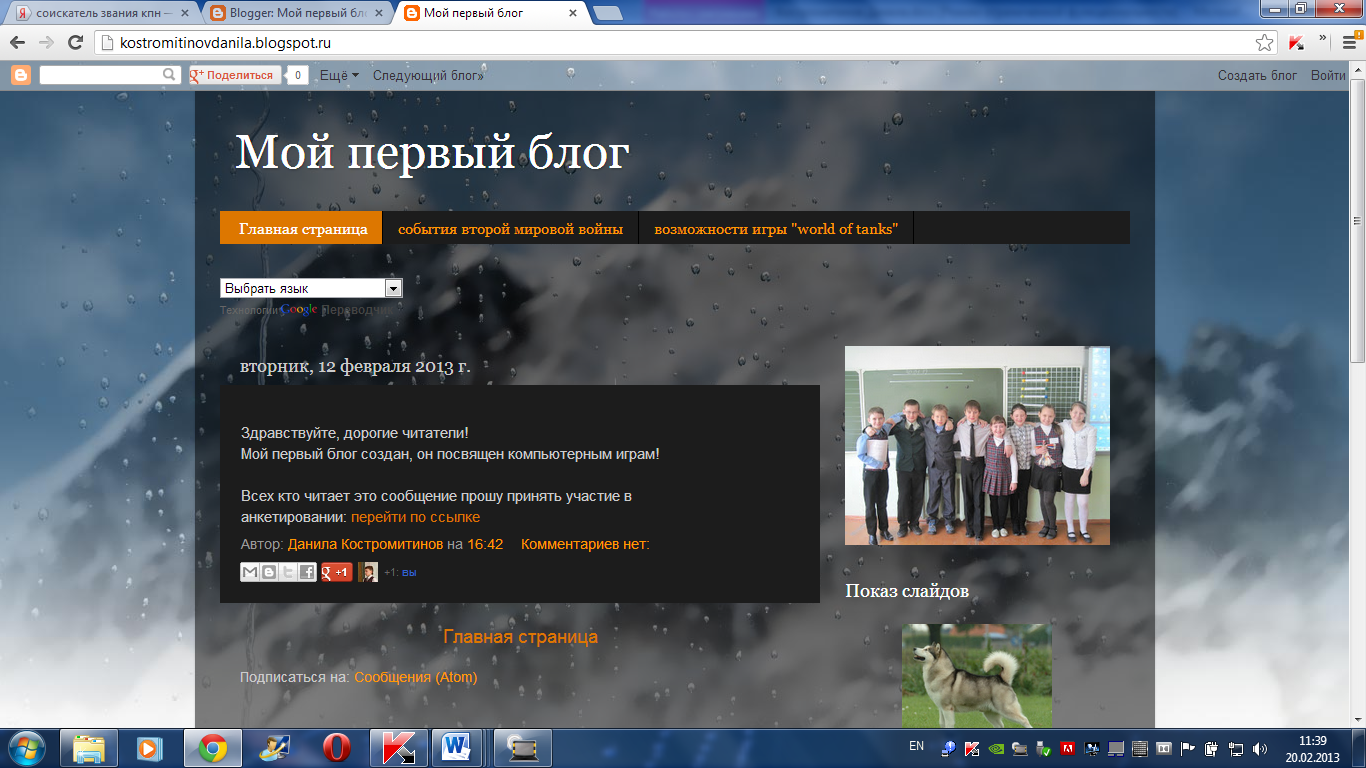 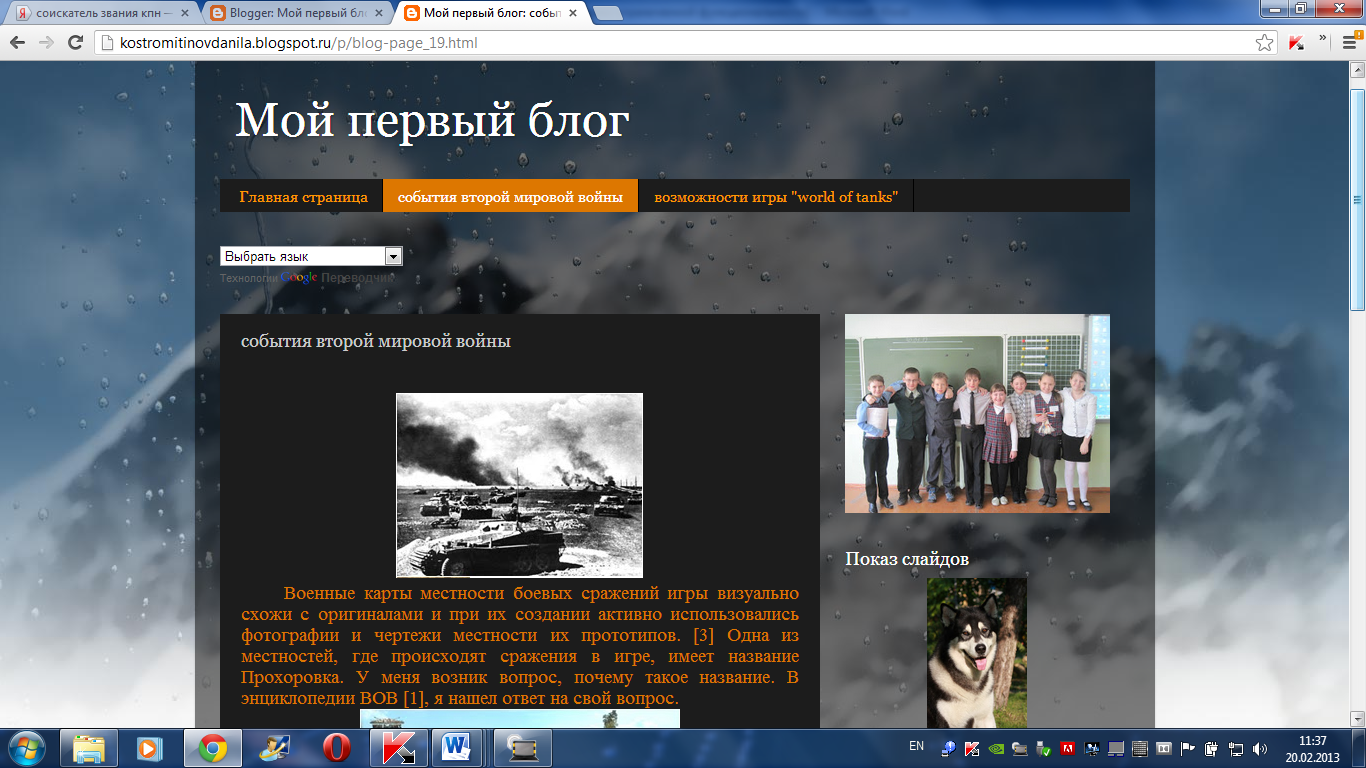 Типы танков
 и САУБоевые и 
технические данныеТ-34-76Т-34-76(в игре)ИС-2ИС-2(в игре)КВ1-СКВ1-С(в игре)Год выпуска194119441941Вес, т2627.94 - 304644.8842.5-43.441.93-42.8Экипаж444455Вооружение:пушка (калибр, мм)76.2761228576.276пулеметы224433Толщина брони, мм:максимальная52451201208582минимальная404090906060Мощность двигателя, л. с.500480520600600500Максимальная скорость, км/час545637344343.11Запас хода, км300325200220330360НазваниеЖанрЧто можно узнать об истории ВОВПротивостояние-3стратегияВиды пехотных и танковых войск, принципы ведения военных действий: брифинг, наступательная и оборонительная кампания [11]Операция «БАГРАТИОН»стратегияВ игре присутствуют различные виды техники которые схожи с реальными прототипами. Обилие тактических приёмов: от лобовых танковых атак и фланговых прорывов до отвлекающих маневров, вылазок в тыл врага и ставших отличительной особенностью Белорусской наступательной операции «котлов» и «мешков» [12]«Return to castle wolfenstein»стрелялкаЗнакомит с основными видами вооружения и типами пехотных войск. К сожалению, сюжет выдуман, далёк от реальности: в игре появляются зомби и другие нечеловеческие существа [13]БлицкригстратегияПонятие блицкрига – молниеносной войны. Военные компании немецкой, советской армий, войск союзников. Более 200 образцов военной техники, 40 единиц пехоты, 350 единиц объектов и строений [14]Медаль за отвагустрелялкаСобытия Второй Мировой войны: американо-японской война при Пёрл-Харбор. События от лица военного пехотинца США. Непосредственно к ВОВ отношения не имеет [15]Отметка времениВопрос 1 Играете ли Вы в компьютерные игрыВопрос 2  Какие игры вы предпочитаетеВ каком городе вы живётеВопрос 5 Какие вы знаете игры повторяющие события ВОВ? (перечислите их)Вопрос 3 Может ли игра обучать?Здравствуйте, представьтесь, пожалуйстаСколько вам лет?Вопрос 4 Интерес-ся ли Ваши род. содерж. игры?30.01.2013 10:52дастрелялки Ачинск Мир танков. Снайпер .ДаКостромитинов данила10да30.01.2013 10:57дастрелялки Ачинск World of Tanks , sniper eliteДаКуприн Павел11да07.02.2013 20:50иногдалогическиеАчинскмедаль за отвагудаолеся30да12.02.2013 13:55далогическиеАчинскBrothers in Arms, Операция "Багратион"даАлексей Сергеевич24нет12.02.2013 14:56даонлайн игрыАчинскSniper EliteдаКуприн Павел11да12.02.2013 15:59иногдаонлайн игрыAчинск,,,,даАнастасия Перкова10нет12.02.2013 16:17дасимуляторымосквачерные бушлаты День Победы 3 Операция "БАГРАТИОН" и много других даолег35нет13.02.2013 18:39дагонкиАчинскОперация "БАГРАТИОН" и много других нетОлеся34нет13.02.2013 19:17даонлайн игрыаченскепречёски,искать предметыдаангелина10да13.02.2013 19:22дасимуляторыг.Ярцевокал оф дутидаВасилий31да13.02.2013 20:10дасимуляторыАчинскНе знаюдаМария23нет13.02.2013 20:15дастрелялки КИРОВОперация "БАГРАТИОН"  даВАНЯ12да13.02.2013 23:25дастратегиикрасноярск      WoTдаСергей27нет14.02.2013 0:03даонлайн игрыАчинскWorld of tanksдаneo30да14.02.2013 0:11дастрелялки Ачинсмедаль за отвагу, спецназ западное направление, нетПрохор27нет14.02.2013 19:56даонлайн игрыАчинскworld of tanksдаЯна Маркарова11нет14.02.2013 22:38дастратегииАчинскне знаюдаДаша24нет14.02.2013 22:42нетлогическиеАчинскне знаюдаЛюбовь26нет14.02.2013 23:51дастрелялки Ачинскcall of dutuдаСтас24нет15.02.2013 0:34дастратегииОбьБлицкриг, WOT, даАлександр35нет15.02.2013 15:58иногдасимуляторыАчинскТанки онлайндаКозырь Татьяна10да15.02.2013 23:08дастратегииАчинскПожалуй "Return to castle wolfenstein" могу назвать с натяжкой..даЕвгения24нет16.02.2013 11:32иногдалогическиеачинскне знаюдататьяна26нет18.02.2013 9:02даонлайн игрыАчинскПротивостояние -3даНаталья35нет18.02.2013 22:37иногдалогическиеМиассНи однойдаАлександра24нет19.02.2013 12:39иногдалогическиеАчинскне знаюдаОльга Александровна37нет